ΘΕΜΑ: «3Η Τροποποίηση της Συγκρότησης   Συνέλευσης του Τμήματος Λογιστικής και Χρηματοοικονομικής  της Σχολής Διοίκησης & Οικονομίας». Έχοντας υπόψη:Τις διατάξεις των άρθρων 1 «Διάρθρωση της ανώτατης εκπαίδευσης – Νομική μορφή των Α.Ε.Ι.», 2 «Ορισμοί» και την παρ. 1 του άρθρου 21 «Συνέλευση Τμήματος» του Ν. 4485/2017 (ΦΕΚ Α΄114) «Οργάνωση και λειτουργία της ανώτατης εκπαίδευσης, ρυθμίσεις για την έρευνα και άλλες διατάξεις», Τη διάταξη της παρ. 1 του άρθρου 2 (ΜΕΡΟΣ Β) «Θέματα διοίκησης των Α.Ε.Ι.» του ν. 4473/2017 (ΦΕΚ Α΄78) «Μέτρα για την επιτάχυνση του κυβερνητικού έργου σε θέματα εκπαίδευσης», με την οποία παρατείνεται έως την 30η Νοεμβρίου 2017 η θητεία των μονομελών και συλλογικών οργάνων διοίκησης των Ανώτατων Εκπαιδευτικών Ιδρυμάτων (Α.Ε.Ι.) που λήγει την 31η Αυγούστου 2017.Τις διατάξεις των άρθρων 2, 3 και 4 του ν. 3861/2010 (ΦΕΚ 112Α΄), «Ενίσχυση της διαφάνειας με την υποχρεωτική ανάρτηση νόμων και πράξεων των κυβερνητικών, διοικητικών και αυτοδιοικητικών οργάνων στο διαδίκτυο «Πρόγραμμα Διαύγεια» και άλλες διατάξεις», όπως τροποποιήθηκε με το άρθρο 23 του ν. 4210/2013 (ΦΕΚ 254Α΄) «Ρυθμίσεις Υπουργείου Διοικητικής Μεταρρύθμισης και Ηλεκτρονικής Διακυβέρνησης και άλλες διατάξεις».Τις διατάξεις του ν. 2690/1999 «Κώδικας Διοικητικής Διαδικασίας και άλλες διατάξεις», όπως τροποποιήθηκε και ισχύει σήμερα (Α΄45), και ιδίως των άρθρων 13 «Συγκρότηση», 14 «Σύνθεση - Συνεδριάσεις - Λειτουργία» και 15 «Αποφάσεις» (ΣΥΛΛΟΓΙΚΑ ΌΡΓΑΝΑ ΤΗΣ ΔΙΟΙΚΗΣΗΣ).Το Π.Δ. 83/2013 «Μετονομασία του Τ.Ε.Ι. Λάρισας σε Τ.Ε.Ι. Θεσσαλίας – Μετονομασία Σχολής και Τμημάτων – Συγχώνευση Τμημάτων – Κατάργηση Παραρτημάτων και Τμημάτων – Συγκρότηση Σχολών του Τ.Ε.Ι. Θεσσαλίας» (ΦΕΚ Α΄123), όπως τροποποιήθηκε και συμπληρώθηκε με το Π.Δ. 127/2013 (ΦΕΚ Α΄190).Την υπ’ αριθμ. 5161/01-8-2013 απόφαση του Τ.Ε.Ι. Θεσσαλίας, «Ένταξη Ε.Π. συγχωνευομένων Τμημάτων Τ.Ε.Ι. Θεσσαλίας» (ΦΕΚ 1959/Β΄/12-8-2013).Το με αριθμ. πρωτ. 1274/10-3-2017 απόφαση του ΤΕΙ Θεσσαλίας σύμφωνα με την οποία η χορηγηθεί σα εκπαιδευτική άδεια  της κ. Τσούτσα Παρασκευής Λέκτορα του Τμήματος Λογιστικής και Χρηματοοικονομικής, η οποία ξεκίνησε από τις 9-3-2017 έληξε στις 28-2-2018.  Το υπ΄ αριθμ. 6344/15-11-2017 έγγραφο του Πρύτανη του Τ.Ε.Ι. Θεσσαλίας προς τους φοιτητές (προπτυχιακούς και μεταπτυχιακούς) του Ιδρύματος, σχετικά με την ανάδειξη των εκπροσώπων τους στα συλλογικά όργανα του Τ.Ε.Ι. Θεσσαλίας και των Ακαδημαϊκών Μονάδων του.Την υπ΄ αριθμ. 591/14-12-2017 πρακτικό εκλογής  εκπροσώπου των μελών Ειδικού Τεχνικού Εργαστηριακού Προσωπικού (Ε.Τ.Ε.Π.) για τη συγκρότηση της Συνέλευσης του Τμήματος Λογιστικής και Χρηματοοικονομικής  της Σ.Δ.Ο. του Τ.Ε.Ι. Θεσσαλίας.Tην υπ’ αριθμ. 485/29-1-2018 πράξη του Πρύτανη του Τ.Ε.Ι. Θεσσαλίας σχετικά με την εκλογή  του κ. Θεμιστοκλή Λαζαρίδη Αναπληρωτή Καθηγητή, ως Προέδρου του Τμήματος Λογιστικής και Χρηματοοικονομικής της Σχολής Διοίκησης και Οικονομίας του Τ.Ε.Ι. Θεσσαλίας με διετή θητεία που αρχίζει την 1-3-2018 και λήγει 28-2-2018.Την υπ’ αριθμ. 158/1-3-2018  απόφαση του Προέδρου του Τμήματος Λογιστικής και Χρηματοοικονομικής , με την οποία αποφασίσθηκε η τροποποίηση  της Συνέλευσης του Τμήματος (με ισχύ από 1-3-2018). Tην υπ’ αριθμ. 486/29-1-2018 πράξη του Πρύτανη του Τ.Ε.Ι. Θεσσαλίας σχετικά με την εκλογή  του κ. Σαντουρίδη Ηλία Καθηγητή, ως Αναπληρωτή Προέδρου του Τμήματος Λογιστικής και Χρηματοοικονομικής της Σχολής Διοίκησης και Οικονομίας του Τ.Ε.Ι. Θεσσαλίας με διετή θητεία που αρχίζει την 1-3-2018 και λήγει 28-2-2018.Την υπ’ αριθμ. 1679/27-3-2018 (ΦΕΚ 546/15-5-2018 τ.Γ) πράξη του Πρύτανη του Τ.Ε.Ι. Θεσσαλίας σχετικά με τον διορισμό του κ. Κουτούπη Ανδρέα σε μόνιμη τακτική θέση της Βαθμίδας Αναπληρωτή Καθηγητή του Τμήματος Λογιστικής και Χρηματοοικονομικής της Σχολής Διοίκησης και Οικονομίας που ανέλαβε υπηρεσία στις 20-6-2018.Την υπ. αριθμ. 2192/3-5-2018 (ΦΕΚ 719/25-6-2018 τ. Γ΄) πράξη του Πρύτανη του Τ.Ε.Ι. Θεσσαλίας σχετικά με τον διορισμό του κ. Φάσσα Αθανάσιου  σε μόνιμη τακτική θέση της Βαθμίδας Αναπληρωτή Καθηγητή του Τμήματος Λογιστικής και Χρηματοοικονομικής της Σχολής Διοίκησης και Οικονομίας που ανέλαβε υπηρεσία στις 11-7-2018.Α π ο φ α σ ί ζ ο υ μ εΤην τρίτη  (3η) τροποποίηση της Συγκρότησης Συνέλευσης του  Τμήματος Λογιστικής και Χρηματοοικονομικής της Σχολής Διοίκησης & Οικονομίας του Τ.Ε.Ι. Θεσσαλίας, με ισχύ από 17-7-2018, ως εξής:  Α. ΠΡΟΕΔΡΟΣ και ΑΝΑΠΛΗΡΩΤΗΣ ΠΡΟΕΔΡΟΥ :Λαζαρίδης Θεμιστοκλής , Αναπληρωτής  Καθηγητής, ως Πρόεδρος   Σαντουρίδης Ηλίας,  Καθηγητής του Τμήματος, ως Αναπληρωτής Προέδρου  Β. ΜΕΛΗΤα μέλη Δ.Ε.Π. του Τμήματος:Παναγιώτου Παναγιώτης, Αναπληρωτής ΚαθηγητήςΚουτούπης Ανδρέας, Αναπληρωτής Καθηγητής Φάσσας Αθανάσιος, Αναπληρωτής Καθηγητής Νικολόπουλος Σωτήριος,  Επίκουρος ΚαθηγητήςΔαμασιώτης Βύρων, Λέκτορας  Χαλός Απόστολος, Λέκτορας  Τσιφόρα Ευδοκία,  Λέκτορας Τσούτσα Παρασκευή, Λέκτορας Γ. ΕΚΠΡΟΣΩΠΟΙ ΣΠΟΥΔΑΣΤΩΝ i) Δύο εκπροσώπους προπτυχιακών φοιτητών, που εκλέγονται από τους προπτυχιακούς φοιτητές του Τμήματος, με ετήσια θητεία (δεν έχουν εκλεγεί). ii) Έναν εκπρόσωπο μεταπτυχιακών φοιτητών, που εκλέγονται από τους μεταπτυχιακούς φοιτητές του Τμήματος, με ετήσια θητεία (δεν έχει εκλεγεί). Δ.  ΕΚΠΡΟΣΩΠΟ ΜΕΛΩΝ Ε.Τ.Ε.Π.Κουλουκτσής  Ιωάννης, Ε.Τ.Ε.Π.Η Συνέλευση του Τμήματος συγκροτείται και λειτουργεί νόμιμα, έστω και αν οι εκπρόσωποι της περίπτωσης  γ΄  δεν έχουν εκλεγεί. Χρέη Γραμματέα της Συνέλευσης θα ασκεί ο κ. Κανιούρας Πάρης, Διοικητικός Υπάλληλος, της κατηγορίας ΠΕ του κλάδου Διοικητικού-Οικονομικού, με αναπληρωτή του τον κ. Ταρνανά Βααίλειο, Διοικητικό Υπάλληλο της κατηγορίας ΠΕ του κλάδου Διοικητικού-Οικονομικού του Τ.Ε.Ι. Θεσσαλίας.Η παρούσα απόφαση να αναρτηθεί στο διαδίκτυο «Πρόγραμμα Διαύγεια» και στον Ιστότοπο του Ιδρύματος.                                                                                   Ο ΠΡΟΕΔΡΟΣ ΤΟΥ ΤΜΗΜΑΤΟΣ                                                                                                      (Υπογραφή) *                      ΔΡ.ΘΕΜΙΣΤΟΚΛΗΣ ΛΑΖΑΡΙΔΗΣ                                                                                                                                                   ΚΟΙΝΟΠΟΙΗΣΗ: - Οριζόμενους στην απόφαση (Ενυπόγραφα) ΕΣΩΤΕΡΙΚΗ ΔΙΑΝΟΜΗ: - Γραμματεία Πρύτανη & Αντιπρυτάνεων - Δ/νση Δ/κου του Τ.Ε.Ι. Θεσσαλίας (Με ηλεκτρονική αποστολή) - Συλλόγους σπουδαστών, Ε.Τ.Ε.Π. *Η υπογραφή έχει τεθεί στο πρωτότυπο, το οποίο τηρείται στο αρχείο του Τμήματος.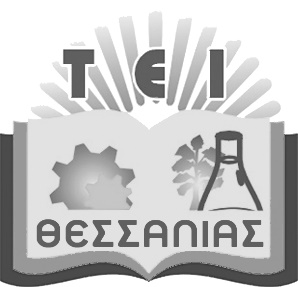 ΑΝΑΡΤΗΤΕΑ ΣΤΗ «ΔΙΑΥΓΕΙΑ»Λάρισα  17-7-2018Αριθ. πρωτ.: 767ΕΛΛΗΝΙΚΗ ΔΗΜΟΚΡΑΤΙΑΤΕΧΝΟΛΟΓΙΚΟ ΕΚΠΑΙΔΕΥΤΙΚΟ ΙΔΡΥΜΑ (Τ.Ε.Ι.) ΘΕΣΣΑΛΙΑΣΣΧΟΛΗ ΔΙΟΙΚΗΣΗΣ & ΟΙΚΟΝΟΜΙΑΣΤΜΗΜΑ Λογιστικής και Χρηματοοικονομικής  ΠΡΟΣ: ΠΡΥΤΑΝΗ ΤΕΙ ΘΕΣΣΑΛΙΑΣ Ταχ. Δ/νση 	: Τ.Ε.Ι. ΘεσσαλίαςΤ.Κ. 	             : 41110 ΛάρισαΠληροφορίες     : Π. Κανιούρας Τηλέφωνο 	: 2410 684 233 Εmail	             : secry-account@teilar.grΟ ΠΡΟΕΔΡΟΣ ΤΟΥ ΤΜΗΜΑΤΟΣ ΛΟΓΙΣΤΙΚΗΣ ΚΑΙ ΧΡΗΜΑΤΟΟΙΚΟΝΟΜΙΚΗΣ ΤΗΣ ΣΧΟΛΗΣ ΔΙΟΙΚΗΣΗΣ & ΟΙΚΟΝΟΜΙΑΣ